Deneyin Amacı: Cuk DA-DA Dönüştürücünün tasarım özelliklerinin pekiştirilmesi ve deneyinin gerçekleştirilmesiL, C ve anahtarlama frekasnı değerlerinin devre üzerine etkilerinin gözlenmesi Teorik Bilgi: Cuk dönüştürücüler hakkında bilgi veriniz.Cuk dönüştürücünün çıkış gerilim ifadesini elde ediniz. Bobin akım ripılı ve çıkış gerilim ripılı ifadelerini elde ediniz.Anahtarlama frekasının devre performansı üzerine etkilerini açıklayınız.Kullanılan Araç ve GereçlerHızlı Diyot, MOSFET, MOSFET sürücü devresi, kondansatör, bobin ve yük direnciOsiloskopGüç kaynağıDeneyin Yapılışı	Şekil 3.1’de  verilen Cuk dönüştürücü devresini MATLAB/Simulink ve/veya Pspice ile kurarak çalıştırınız. Sistemin CCM durumunda çalışmasını sağlayınız. Anahtarlama sinyali, bobin gerilimleri ve akımları, anahtar akımı, diyot akımı, çıkış akımı, kondansatör akımı ve çıkış gerilimi eğrilerini Tablo 3.1’de gösteriniz. Deneysel sonuçları da ekleyiniz.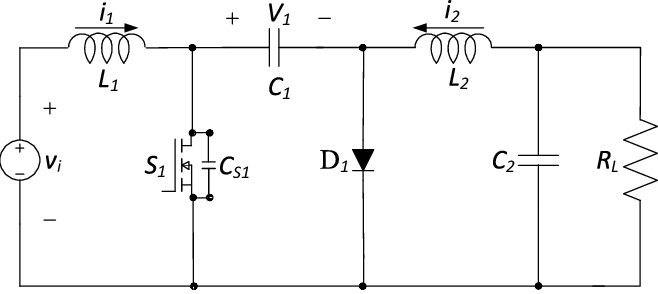 Şekil 3.1: Cuk DA-DA dönüştürücü devresiTablo 3.1: Simülasyon sonuçları Yukarıda çalıştırılan devrenin yük seviyesini azaltarak Kritik Çalışma Durumu’nda çalışmasını sağlayınız. Bu durum için elde edilen anahtarlama sinyali, bobin gerilimleri ve akımları ve çıkış gerilimi eğrilerini (benzetim ve deney sonuçları) Tablo 3.2’de gösteriniz. Tablo 3.2: Uygulama sonuçları 1. Maddede  çalıştırılan devre için anahtarlama frekansını %50 artırarak ve azaltarak aynı sonuçları elde ediniz. Kaynaktan çekilen akım, anahtar akımı, diyot akımı, bobin akımları ve çıkış gerilimi rıpıllarının değişimini inceleyiniz.Tablo 3.3: Uygulama sonuçları 1. Maddede  çalıştırılan devre için bobinin endüktans değerlerini %50 artırarak ve azaltarak aynı sonuçları elde ediniz. Kaynaktan çekilen akım, anahtar kımı, diyot akımı, bobin akımları ve çıkış gerilimi rıpıllarının değişimini inceleyiniz.Tablo 3.4: Uygulama sonuçları1. Maddede  çalıştırılan devre için kondansatör kapasitesini %50 artırarak ve azaltarak aynı sonuçları elde ediniz. Kaynaktan çekilen akım, anahtar kımı, diyot akımı, bobin akımı ve çıkış gerilimi rıpıllarının değişimini inceleyiniz.Tablo 3.5: Uygulama sonuçlarıSorular:Cuk dönüştürücü devresinde bobin endüktansı, kondansatör kapasitesi ve anahtarlama frekansı değerlerinin sistemin çalışması ve performansı üzerine etkilerini açıklayınız.DCM ve CCM ne demektir? Avantaj ve dezavantajları ile açıklayınız.DCM ve CCM çalışma hangi parametrelere bağlıdır? Açıklayınız.Sonuç ve ÖnerilerBir Cuk dönüştürücü tasarımı aşamalarını açıklayınız.Deney sonucunda elde ettiğiniz kazanımları yorumlayınız.Benzetim SonuçlarıDeney SonuçlarıBenzetim SonuçlarıDeney SonuçlarıBenzetim SonuçlarıDeney SonuçlarıBenzetim SonuçlarıDeney SonuçlarıBenzetim SonuçlarıDeney Sonuçları